ΘΕΜΑ: 	Ολοκλήρωση Δράσης «……………………………..», με κωδικό ΟΠΣ «…………..»ΑΠΟΦΑΣΗΟ Γενικός Γραμματέας Έχοντας υπόψη:Την με αρ. πρωτ. …………. απόφαση ένταξης της πράξης στο Πρόγραμμα «…………………………………»,και την με αρ. πρωτ…………… τροποποίηση/εις αυτής,Τα Δελτία Δήλωσης Δαπανών και επίτευξης δεικτών της Πράξης και τις διοικητικές επαληθεύσεων των αντίστοιχων δηλώσεων δαπανών, Τα Δελτία Παρακολούθησης και Αξιολόγησης Προόδου της Πράξης, Την/ις επιτόπια/ες επαλήθευση/εις της Πράξης που πραγματοποιήθηκε/αν στις ……………… (ημερομηνία) και στις …………………(ημερομηνία), . Τους επιτόπιους ελέγχους της Πράξης από τα αρμόδια ελεγκτικά όργανα, Το Τεχνικό Δελτίο Ολοκλήρωσης Πράξης,Τη Λίστα Διοικητικού Ελέγχου Ολοκλήρωσης ΠράξηςΑποφασίζει 
Την ολοκλήρωση της Πράξης «…………………………………..», με κωδικό ΟΠΣ «………..», συνολική Δημόσια Δαπάνη …………… ευρώ και συγχρηματοδοτούμενη Δημόσια Δαπάνη ………….. ευρώ, η οποία χρηματοδοτήθηκε από το Πρόγραμμα του Ταμείου ............................... , δεδομένου ότι: ολοκληρώθηκε το φυσικό αντικείμενο της Πράξης, όπως αυτό αποτυπώνεται στο ΤΔΠ Ολοκλήρωσης, και το λειτουργικό αποτέλεσμα/αξιοποίηση της πράξης, (το τελευταίο εφόσον εμπίπτει),επιτεύχθηκε  η τιμή στόχος του/των δείκτη/ων της πράξης, ολοκληρώθηκε το οικονομικό αντικείμενο της δράσης που αποτυπώνεται στο ΟΠΣ, με βάση τα στοιχεία της λογιστικής μερίδας της πράξης που τηρεί ο δικαιούχος/ υπεύθυνος για τις πληρωμές φορέας,ο Δικαιούχος τήρησε τις υποχρεώσεις που ανέλαβε με την απόφαση ένταξης της Πράξης και συμμορφώθηκε σε τυχόν συστάσεις ελέγχων / επαληθεύσεων  που διενεργήθηκαν από τα αρμόδια ελεγκτικά όργανα ……………………… (ΔΑ/ΕΦ, Αρχή Ελέγχου, Ε.Ε.). [συμπληρώνεται εφόσον ισχύει για την Πράξη]ο Δικαιούχος τήρησε τον Χάρτη Θεμελιωδών Δικαιωμάτων καθόλη την διάρκεια της Πράξης.Ο δικαιούχος υποχρεούται Να τηρήσει στον φάκελο της πράξης όλα τα στοιχεία που αφορούν στην εκτέλεση της πράξης έως την ολοκλήρωση, την αποπληρωμή και τη λειτουργία της. Στο φάκελο της πράξης να τηρούνται όλα τα δικαιολογητικά έγγραφα σχετικά με τις δαπάνες και τους λογιστικούς ελέγχους για διάστημα πέντε (5) ετών μετά από την 31/12.............. του έτους κατά το οποίο πραγματοποιείται η τελευταία πληρωμή προς το δικαιούχο [προσδιορίζεται από τη ΔΑ ή τον ΕΦ το έτος υποβολής των λογαριασμών στους οποίους περιλαμβάνεται η τελική δαπάνη της εν λόγω Πράξης]. Τα ανωτέρω στοιχεία και δικαιολογητικά έγγραφα διατηρούνται είτε υπό τη μορφή πρωτοτύπων, ή επικαιροποιημένων αντιγράφων των πρωτοτύπων ή σε κοινώς αποδεκτούς φορείς δεδομένων, περιλαμβανομένων των ηλεκτρονικών εκδόσεων των πρωτότυπων εγγράφων ή εγγράφων που υπάρχουν μόνο σε ηλεκτρονική μορφή.[στην περίπτωση επένδυσης σε υποδομή] να τηρήσει τις ακόλουθες μακροχρόνιες δεσμεύσεις: (2.1) Να μην προχωρήσει (με βάση το άρθρο 65 του Καν. 2021/1060) σε:α) αλλαγή του ιδιοκτησιακού καθεστώτος ενός στοιχείου υποδομής η οποία παρέχει σε μια εταιρεία ή δημόσιο οργανισμό αδικαιολόγητο πλεονέκτημα,β) 	ουσιαστική μεταβολή που επηρεάζει τη φύση, τους στόχους ή τους όρους υλοποίησης της συγχρηματοδοτούμενης επένδυσης, η οποία θα μπορούσε να οδηγήσει σε υπονόμευση των αρχικών στόχων τηςμέχρι την .. /../….   [η ημερομηνία αυτή συμπληρώνεται από την ΔΑ και υπολογίζεται μετά την παρέλευση πέντε (5) ετών από την ημερομηνία τελικής πληρωμής στον Δικαιούχο ή εντός της προθεσμίας που ορίζεται στους κανόνες περί κρατικών ενισχύσεων. (2.2) να ενημερώνει, ηλεκτρονικά, μέσω υπεύθυνης δήλωσης τη ΔΑ σχετικά με την τήρηση από μέρους του των μακροχρόνιων υποχρεώσεων, ετησίως, αρχής γενομένης από το επόμενο της απόφασης ολοκλήρωσης έτος και μέχρι την ολοκλήρωση του χρονικού διαστήματος τήρησης των υποχρεώσεων αυτών(2.3) Άλλες μακροχρόνιες δεσμεύσεις που ορίζονται από τη ΔΑ ή τον ΕΦ εφόσον απαιτούνται.Η τήρηση των μακροχρόνιων υποχρεώσεων δύναται να αποτελέσει αντικείμενο Διοικητικής ή/και Επιτόπιας Επαλήθευσης από τις αρμόδιες εθνικές ή ενωσιακές ελεγκτικές αρχές, με τις οποίες ο Δικαιούχος οφείλει να συνεργαστεί. [Στην περίπτωση που η υποχρέωση τήρησης των μακροχρόνιων δεσμεύσεων μεταβιβάζεται σε άλλο φορέα, αυτός προσδιορίζεται και η υποχρέωση (2) αφορά αυτόν τον φορέα].Άλλες υποχρεώσεις Δικαιούχου [Στο σημείο αυτό, αναφέρονται και τυχόν όροι που τίθενται από τη ΔΑ/ ΕΦ κατά την ολοκλήρωση της Πράξης]                                                            Ο ΓΕΝΙΚΟΣ ΓΡΑΜΜΑΤΕΑΣ 								………………………………ΚΟΙΝΟΠΟΙΗΣΗΑγ.Ι.Ρέντης: …./…./2023Αρ. Πρωτ. …….Προς: Πίνακα Αποδεκτών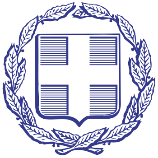 